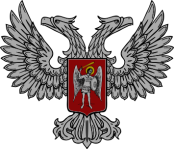 АДМИНИСТРАЦИЯ ГОРОДА ГОРЛОВКА РАСПОРЯЖЕНИЕ   главы администрации10  августа  2017 г.	                                                               № 625-рг. ГорловкаО передаче в арендумуниципального имущества   На основании обращений субъектов хозяйствования о передаче в аренду муниципального имущества, руководствуясь  пунктами 4.1, 6.4 Временного Порядка аренды имущества муниципальной (коммунальной) собственности города Горловка, утвержденного распоряжением главы администрации города Горловка от 03 апреля 2017 г. № 248-р (зарегистрировано в Горловском городском отделе юстиции Министерства юстиции Донецкой Народной Республики 26 апреля 2017 г. № 1971), пунктами  3.2.3, 4.1 Положения об администрации города Горловка, утвержденного распоряжением главы администрации города Горловка от 13 февраля 2015 г. № 1- р  Передать в аренду Государственному предприятию «КОМТЕЛ» нежилые помещения по адресам: ул. Кирова, 33,  площадью  427,7 кв.м; ул.  Рудакова, 78, площадью 2,0 кв.м; просп. Победы, 134, площадью 7,3 кв.м; просп. Победы, 72, площадью 123,0 кв.м; ул. Гагарина, 43, площадью 14,9 кв.м; ул. Горького, 4, площадью 74,8 кв.м; ул. Красношапки, 42, площадью 501,7 кв.м; ул. Красношапки, 42 (подвал), площадью 262,5 кв.м; просп. Победы, 13, площадью 437,2 кв.м; просп. Победы, 13 (подвал), площадью 118,2 кв.м;   ул. Шашурина, 5, площадью 186,1 кв.м для размещения телекоммуникационного   оборудования,   сроком   на   2   года   11   месяцев,  с  установлением  размера  арендной  платы   на  уровне   квартирной  платы  населения, в зависимости от благоустройства дома.2  2.  Разрешить  Городской больнице № 2 города Горловка передать в аренду  физическому лицу – предпринимателю * часть нежилого помещения по адресу: просп. Ленина, 26 (хирургический корпус), площадью 4,0 кв.м, для размещения кофейного автоматата, сроком на  2 года 11 месяцев.3.  Разрешить Горловской общеобразовательной школе I – III ступеней  № 17 передать в аренду учреждению дополнительного образования – Художественная школа г. Горловка нежилое помещение по адресу: ул. Физкультурная, 17, площадью 49,7 кв.м для проведения занятий с 01 октября 2017 года по 31 мая 2018 года (почасово), с установлением арендной платы в размере 2 рос. руб. в год.4.  Разрешить коммунальному предприятию  «Городская служба единого заказчика» передать в аренду Государственному предприятию «КОМТЕЛ» нежилые помещения по адресам:ул.  Жукова, 8, площадью 38,30 кв.м;        ул. Москаленко, 21 площадью 104,20 кв.м для размещения телекоммуникационного оборудования, сроком на 2 года 11 месяцев, с установлением размера арендной платы на уровне  квартирной  платы  населения, в зависимости от благоустройства дома.Первый заместительглавы администрации                                                       П.В. КАЛИНИЧЕНКО